国际石油市场一周分析报告（8月24日-8月28日）本周（8月24日-8月28日）尽管美国EIA原油库存超预期下降，加之飓风对墨西哥湾沿岸的影响在持续的消息仍支撑油价，但市场对疫情影响原油需求恢复的担忧限制了油价的上涨空间。WTI现货均价43.01美元，较上一周上涨0.74%，Brent现货均价45.20美元，较上一周期上涨1.40%。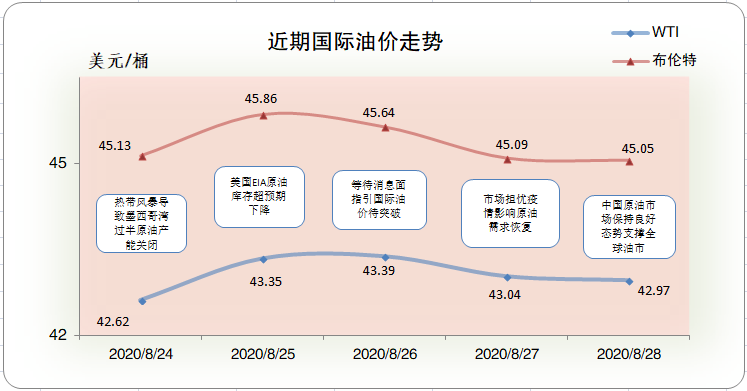 一、影响石油市场走势因素分析1、美国经济复苏仍面临很多问题1)美国劳工部数据显示，美国截至8月15日当周初请失业金人数为110.6万，与市场预期基本一致，较上期数据较大幅度上涨。2)Markit数据显示，美国8月Markit制造业PMI初值为53.6，较上月数据有较小幅上涨。3)美国商务部数据显示，美国7月季调后新屋销售年化总数为 90.1万户，较上月有较大幅度上涨。2、欧元区数据基本符合预期1)Markit数据显示，欧元区8月Markit制造业PMI 初值为51.7，较上期数据基本没有变化。2)欧盟统计局数据显示，欧元区8月消费者信心指数初值为-14.7，与市场预期基本一致，较上期基本没有变化。3、美国原油库存减少EIA公布数据显示，截止8月21日当周，美国原油库存减少，汽油库存减少、馏分油库存增加，库欣原油库存减少。报告显示，（截至8月21日当周）美国原油库存减少468.9万桶至5.08亿桶，之前预估为增加369.4万桶，库欣地区原油库存减少27.9万桶，至5240.3万桶。汽油库存减少458.3万桶，至2.39亿桶，之前预估为减少153.3万桶。包括取暖油和柴油在内的馏分油库存增加138.8万桶，至1.79亿桶，之前预估为减少72.6万桶。炼厂开工率为82%，较上周提高1.1%。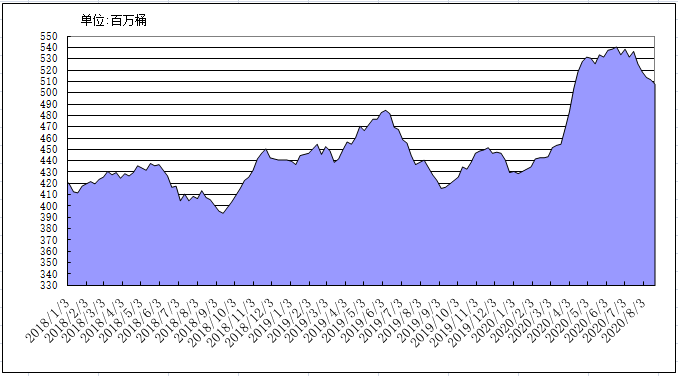 2018年以来美国原油库存变化趋势图4、美元指数周均价较上周相比小幅上涨美元指数整体呈现先扬后抑的走势，周均价较上周相比小幅上涨。美元指数均值为92.81，较前一周下跌0.65%。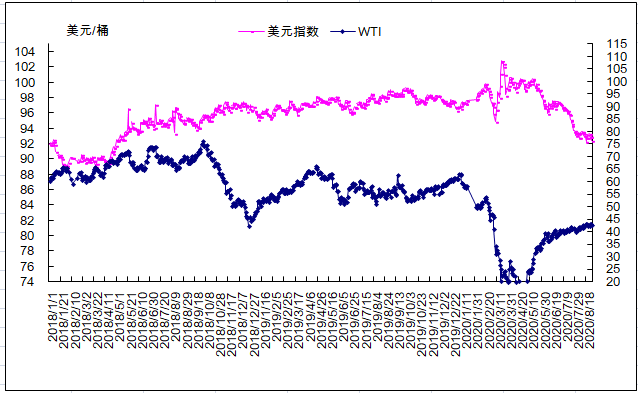 2018年以来国际油价与美元指数走势关系图5、NYMEX原油期货基金截止2020年8月18日，NYMEX原油期货基金非商业净多持仓为51.07万手，比前一周减少10240手。其中多头66.56万手，比前一周减少17242手；空头15.49万手，比前一周减少7002万手。二、石油市场短期走势预测经济和需求方面，经济方面，近期公布的数据显示，s美欧经济均延续缓慢回升的态势。美国第二季度实际GDP年化季率小幅上修至-31.7%，同时7月成屋销售年化环比上升13.9%、成屋签约销售指数环比升高5.9%、个人支出环比上升1.9%，显示其经济逐步恢复，但增速均有所放缓。此外，美联储主席鲍威尔宣布将允许通胀率超2%，并在未来数年内保持低利率，这将保证宽松的货币环境，支撑金融资产价格。但是，部分国家新冠疫情反弹导致封锁升级、亚洲和欧洲出现新冠病毒第二次感染病例、中美会谈推迟、美国新一轮经济刺激政策陷入僵局以及及飓风Laura登陆美国等因素限制市场乐观情绪。供需方面，截至8月21日当周，美国油品需求达到3月份以来的最高水平1962万桶/日，汽油需求突破900万桶/日，同比降幅收窄至7%；美国商业原油库存连续第五周下降，原油库存压力持续缓解。然而，上周飓风劳拉登路美国墨西哥湾，对美国石油市场构成较大的短期影响，而对原油需求的影响大于对原油供应的影响：墨西哥湾约有155万桶/日的原油生产关停，占全国产量约14%；同时约有290万桶/日的炼油能力受到影响，占总炼油能力的15%。目前，墨西哥湾沿岸港口已逐步重启，显示飓风劳拉的影响是短期的且对石油设施的影响有限，但美国国家海洋和大气管理局气候预测中心本月初曾经表示，2020年大西洋飓风季可能“极度活跃”，预计今年的飓风季风暴数量更多、强度更强、时间更长。投机方面，截至8月25日，WTI原油期货合约非商业净多持仓量连续三周下降，后市看多气氛不断减弱。技术面来看，布伦特油价在46美元/桶附近面临较强阻力，相对强弱指标RSI技术指标运行趋势倾向于下探。综合判断，预计本周国际油价将维持震荡走势，WTI和布伦特均价分别为43美元/桶和45美元/桶。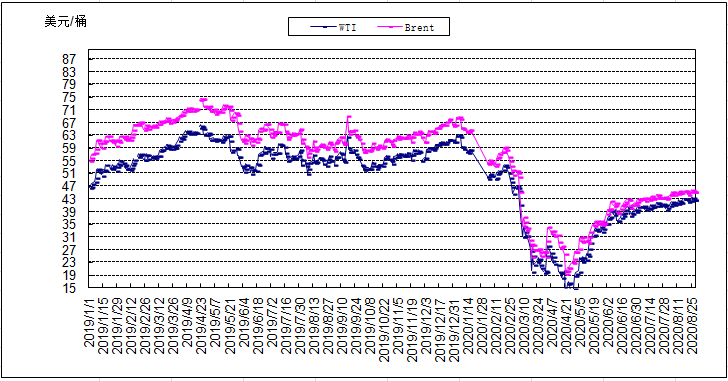 2019年以来国际油价变化趋势图